ROTINA DO TRABALHO PEDAGÓGICO ATIVIDADES EM DOMICÍLIO (Pré II-A Integral) – Professora ELIZETE > Data: 26 à  30/10/2020.E.M.E.I. “Emily de Oliveira Silva”- ETAPA II A2ª Feira3ª Feira4ª Feira5ª Feira6ª FeiraÁUDIO LIVRO: “ O PROBLEMA DA CENTOPÉIA ZILA” (https://youtu.be/NRBwHB_qVLY )APOSTILA 6: SEQUÊNCIA DIDÁTICA QUADROS DE IVAN CRUZ- Realizar atividade da página 13 e 14, não se esquecer de pintar o calendário de outubro.Assistir as explicações  das atividades, postadas hoje no grupo.BRINCADEIRA: QUAL OBJETO REPRESENTA A FIGURA? MATERIAS:4 FOLHAS OBJETOS QUE TENHA EM CASAOBJETIVO E DESENVOLVIMENTO ESTA ATIVIDADE TEM O OBJETIVO DE DESENVOLVER RACIOCÍNIO LÓGICO, ASSIMILAÇÃO POR SEMELHANÇA E RECONHECIMENTO DE FROMAS GEOMÉTRICAS.EM CADA UMA DAS FOLHAS VOCÊ DESENHARÁ PARA SUA CRIANÇA AS FORMAS: CÍRCULO, QUADRADO, TRIÂNGULO E RETÂNGULO. DEPOIS COLOQUE-AS NO CHÃO E MARCANDO UM TEMPO NO RELÓGIO PEÇA PARA SUA CRIANÇA PROCURAR EM CASA OBJETOS QUE SE ASSEMELHAM A CADA FORMA.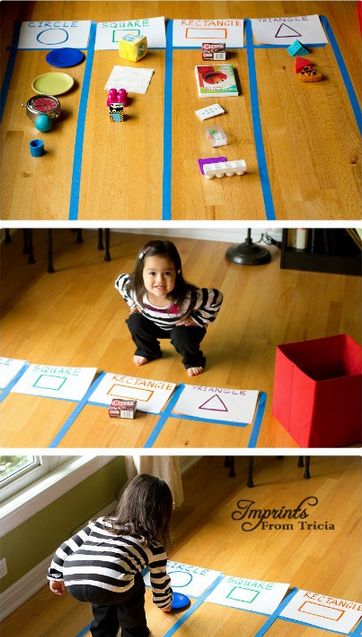 ÁUDIO LIVRO: “O SUSTO” (https://youtu.be/1DSiSCXYw7s )APOSTILA 6: SEQUÊNCIA DIDÁTICA QUADROS DE IVAN CRUZ- Realizar atividade da página 15 e 16, não se esquecer de pintar o calendário de outubro.BRINCADEIRA: DESENHO COM UMA LINHA MATERIAS:FOLHA E LÁPIS DE COROBJETIVO E DESENVOLVIMENTOESTA ATIVIDADE TEM O OBJETIVO DE DESENVOLVER A COORDENAÇÃO MOTORA, CRIATIVIDADE, RACÍOCÍNIO LÓGICO E DIVERSÃO.PROPONHA O DESAFIO PARA SUA CRIANÇA: CONTINUAR O DESENHO A PARTIR DA LINHA QUE VOCÊ FARÁ NO PAPEL, PORÉM NÃO PODE SER DESENHADA A FIGURA HUMANA. BASTA FAZER A LINHA E COMEÇAR A ILUSTRAÇÃO. 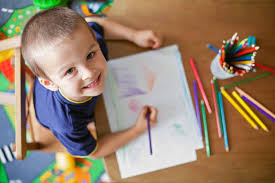 ÁUDIO LIVRO: “VACAS NÃO VOAM” (https://youtu.be/gK-SUOtUi4c )APOSTILA 6: SEQUÊNCIA DIDÁTICA QUADROS DE IVAN CRUZ- Realizar atividade da página 17, não se esquecer de pintar o calendário de outubro.ANIMAÇÃO INFANTIL: “PULA PIPOCA- SHOW DA LUNA” (https://youtu.be/W5Hi01YvFkg )APOSTILA 6: SEQUÊNCIA DIDÁTICA QUADROS DE IVAN CRUZ- Realizar atividade da página 18 e 19, não se esquecer de pintar o calendário de outubro.BRINQUEDO; AVIÃOZINHO DE PAPEL!1 (Atividade da página 18.)   MATERIAS:FOLHA DE PAPEL.OBJETIVO E DESENVOLVIMENTOESTA ATIVIDADE TEM O OBJETIVO DE DESENVOLVER A COORDENAÇÃO MOTORA, CRIATIVIDADE E DIVERSÃO.BASTA SEGUIR OS PASSOS DA FIGURA BAIXO:  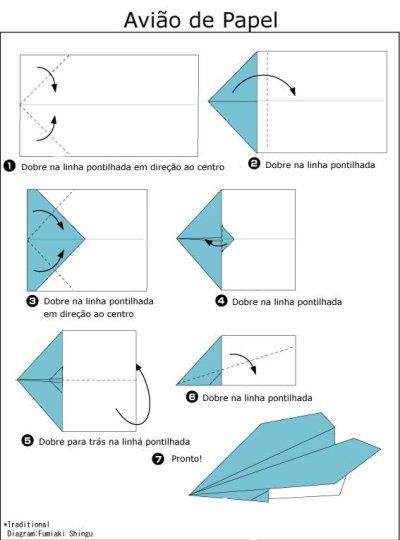 FERIADO DO FUNCIONÁRIO PÚBLICO (28/10) RECOLOCADO PARA HOJE.